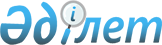 Көксу ауданының әлеуметтік көмек көрсетудің, оның мөлшерлерін белгілеудің және мұқтаж азаматтардың жекелеген санаттарының тізбесін айқындаудың қағидаларын бекіту туралыЖетісу облысы Көксу аудандық мәслихатының 2023 жылғы 4 желтоқсандағы № 15-63 шешімі. Жетісу облысы Әділет департаментінде 2023 жылы 5 желтоқсанда № 103-19 болып тіркелді.
      Қазақстан Республикасының "Қазақстан Республикасындағы жергілікті мемлекеттік басқару және өзін-өзі басқару туралы" Заңының 6-бабының 2-3-тармағына, Қазақстан Республикасының "Ардагерлер туралы" Заңына және Қазақстан Республикасы Үкіметінің 2023 жылғы 30 маусымдағы № 523 "Әлеуметтік көмек көрсетудің, оның мөлшерлерін белгілеудің және мұқтаж азаматтардың жекелеген санаттарының тізбесін айқындаудың үлгілік қағидаларын бекіту туралы" қаулысына сәйкес, Көксу ауданы мәслихаты ШЕШІМ ҚАБЫЛДАДЫ:
      1. Көксу ауданының әлеуметтік көмек көрсетудің, оның мөлшерлерін белгілеудің және мұқтаж азаматтардың жекелеген санаттарының тізбесін айқындаудың қағидалары осы шешімнің 1-қосымшасына сәйкес бекітілсін.
      2. Осы шешімнің 2-қосымшасына сәйкес Алматы облысы Көксу ауданы мәслихатының кейбір шешімдерінің күші жойылды деп танылсын.
      3. Осы шешімнің орындалуын бақылау Көксу ауданы әкімінің жетекшілік ететін орынбасарына жүктелсін (келісім бойынша).
      4. Осы шешім оның алғашқы ресми жарияланған күнінен кейін күнтізбелік он күн өткен соң қолданысқа енгізіледі. Көксу ауданының әлеуметтік көмек көрсетудің, оның мөлшерлерін белгілеудің және мұқтаж азаматтардың жекелеген санаттарының тізбесін айқындаудың қағидалары 1-тарау. Жалпы ережелер
      1. Осы Көксу ауданының әлеуметтік көмек көрсетудің, оның мөлшерлерін белгілеудің және мұқтаж азаматтардың жекелеген санаттарының тізбесін айқындаудың қағидалары (бұдан әрі - Қағидалар) "Әлеуметтік көмек көрсетудің, оның мөлшерлерін белгілеудің және мұқтаж азаматтардың жекелеген санаттарының тізбесін айқындаудың үлгілік қағидаларын бекіту туралы" 2023 жылғы 30 маусымдағы № 523 Қазақстан Республикасы Үкіметінің қаулысына (бұдан әрі - Үлгілік Қағидалар) сәйкес әзірленді және әлеуметтік көмек көрсетудің, оның мөлшерлерін белгілеудің және мұқтаж азаматтардың жекелеген санаттарының тізбесін айқындаудың тәртібін белгілейді.
      2. Осы Қағидаларда пайдаланылатын негізгі терминдер мен ұғымдар:
      1) "Азаматтарға арналған үкімет" мемлекеттік корпорациясы (бұдан әрі – уәкілетті ұйым) – Қазақстан Республикасының заңнамасына сәйкес мемлекеттік қызметтер көрсету, мемлекеттік қызметтер көрсетуге өтініштерді қабылдау және олардың нәтижелерін көрсетілетін қызметті алушыға беру жөніндегі жұмысты "бір терезе" қағидаты бойынша ұйымдастыру, мемлекеттік қызметтерді электрондық нысанда көрсетуді қамтамасыз ету үшін Қазақстан Республикасы Үкіметінің шешімі бойынша құрылған заңды тұлға;
      2) арнайы комиссия - мұқтаж азаматтардың жекелеген санаттарына әлеуметтік көмек көрсетуге үміткер адамның (отбасының) өтінішін қарау бойынша республикалық маңызы бар қала, астана, аудан (облыстық маңызы бар қала) әкімінің шешімімен құрылатын комиссия;
      3) мереке күндері - Қазақстан Республикасының ұлттық және мемлекеттік мереке күндері;
      4) әлеуметтік көмек - жергілікті атқарушы орган (бұдан әрі - ЖАО) мұқтаж азаматтардың жекелеген санаттарына (бұдан әрі – алушылар), сондай-ақ атаулы күндер мен мереке күндеріне ақшалай немесе заттай нысанда көрсететін көмек;
      5) әлеуметтік көмек көрсету жөніндегі уәкілетті орган – республикалық маңызы бар қаланың, астананың, ауданның, облыстық маңызы бар қаланың, қаладағы ауданның, аудандық маңызы бар қаланың әлеуметтік көмек көрсетуді жүзеге асыратын жергілікті атқарушы органы(бұдан әрі - уәкілетті орган);
      6) ең төмен күнкөріс деңгейі - "Қазақстан Республикасының Стратегиялық жоспарлау және реформалар агентігі Ұлттық статистика бюросының Жетісу облысы бойынша департаменті" республикалық мемлекеттік мекемесі есептейтін шамасы бойынша ең төменгі тұтыну себетінің құнына тең, бір адамға шаққандағы ең төмен ақшалай кіріс;
      7) жан басына шаққандағы орташа кіріс - отбасының бір айдағы жиынтық кірісінің отбасының әрбір мүшесіне тура келетін үлесі;
      8) атаулы күндер - Қазақстан Республикасының кәсіптік және өзге де мерекелері;
      9) уәкілетті мемлекеттік орган - Қазақстан Республикасының заңнамасына сәйкес халықты әлеуметтік қорғау саласындағы басшылықты және салааралық үйлестіруді, Мемлекеттік әлеуметтік сақтандыру қорының қызметін реттеуді, бақылау функцияларын жүзеге асыратын орталық атқарушы орган;
      10) учаскелік комиссия - атаулы әлеуметтік көмек алуға өтініш жасаған тұлғалардың (отбасылардың) материалдық жағдайына зерттеп-қарау жүргізу үшін тиісті әкімшілік-аумақтық бірліктер әкімдерінің шешімімен құрылатын арнаулы комиссия;
      11) шекті шама - әлеуметтік көмектің бекітілген ең жоғары мөлшері.
      Ескерту. 2-тармаққа өзгеріс енгізілді - Жетісу облысы Көксу аудандық мәслихатының 29.05.2024 № 25-104 (алғашқы ресми жарияланған күнінен кейін күнтізбелік он күн өткен соң қолданысқа енгізіледі) шешімімен.


      3. Қазақстан Республикасының Әлеуметтік кодексі 71-бабының 4-тармағында, 170-бабының 3-тармағында, 229-бабының 3-тармағында, "Ардагерлер туралы" Қазақстан Республикасының Заңы (бұдан әрі - Заң) 10-бабының 1-тармағының 2) тармақшасында, 11-бабының 1-тармағының 2) тармақшасында, 12-бабының 1-тармағының 2) тармақшасында, 13-бабының 2) тармақшасында, 17-бабында көрсетілген тұлғаларға әлеуметтік көмек осы Қағидаларда көзделген тәртіппен көрсетіледі.
      4. Әлеуметтік көмек бір рет және (немесе) мезгіл-мезгіл (ай сайын, тоқсан сайын, жартыжылдықта 1 рет, жылына 1 рет) көрсетіледі.
      5. Біржолғы әлеуметтік көмек көрсету үшін атаулы күндер мен мереке күндерінің тізбесі:
      1) 15 ақпан - Кеңес әскерлерінің Ауғанстаннан шығарылған күні;
      2) 26 сәуір - Халықаралық Чернобыль атом электр станциясындағы апат құрбандарын еске алу күні;
      3) 9 мамыр - Ұлы Отан соғысындағы Жеңіс күні;
      4) 29 тамыз - Семей ядролық сынақ полигонының жабылу күні;
      5) 30 тамыз - Қазақстан Республикасының Конституция күні. 2-тарау. Әлеуметтік көмек алушылар санаттарының тізбесін айқындау және әлеуметтік көмектің мөлшерлерін белгілеу тәртібі
      6. Азаматтарды мұқтаждар санатына жатқызу үшін мыналар:
      1) дүлей апаттың немесе өрттің салдарынан азаматқа (отбасына) не оның мүлкіне зиян келуі не әлеуметтік маңызы бар аурулардың болуы;
      2) жергілікті өкілді органдар ең төмен күнкөріс деңгейіне еселік қатынаста белгілеген шектен аспайтын жан басына шаққандағы орташа табыстың болуы;
      3) жетімдік, ата-ана қамқорлығының болмауы;
      4) жасының егде тартуына байланысты өзіне-өзі күтім жасай алмауы;
      5) бас бостандығынан айыру орындарынан босатылуы, пробация қызметінің есебінде болуы негіздер болып табылады.
      7. Әлеуметтік көмек алушылардың санатының тізбесі және шекті мөлшерлері:
      1) Ұлы Отан соғысының ардагерлері - 1500000 (бір миллион бес жүз мың) теңге, бір рет;
      2) Жеңілдіктер бойынша Ұлы Отан соғысының ардагерлеріне теңестірілген адамдар, атап айтқанда:
      басқа мемлекеттердiң аумағындағы ұрыс қимылдарының ардагерлері - 150000 (бір жүз елу мың) теңге, бір рет;
      майдандағы армия бөлiмдерiнің әскери қызметшілеріне қалалардың қорғанысына қатысқаны үшін белгiленген жеңiлдiкті шарттармен зейнетақы тағайындау үшiн 1998 жылғы 1 қаңтарға дейiн еңбек сіңірген жылдарына есептеліп жазылған, сол қалаларда Ұлы Отан соғысы кезеңінде қызмет өткерген әскери қызметшiлер, сондай-ақ бұрынғы КСР Одағы iшкi iстер және мемлекеттiк қауiпсiздiк органдарының басшы және қатардағы құрамының адамдары - 100000 (бір жүз мың) теңге, бір рет;
      Ұлы Отан соғысы кезеңінде майдандағы армия құрамына кiрген әскери бөлiмдерде, штабтарда, мекемелерде штаттық лауазымдар атқарған не сол кезеңдерде майдандағы армия бөлiмдерiнің әскери қызметшілеріне қалалардың қорғанысына қатысқаны үшін белгiленген жеңiлдiкті шарттармен зейнетақы тағайындау үшiн 1998 жылғы 1 қаңтарға дейiн еңбек сіңірген жылдарына есептеліп жазылған, сол қалаларда болған Кеңес Армиясының, Әскери-Теңiз Флотының, бұрынғы КСР Одағының iшкi iстер және мемлекеттiк қауiпсiздiк әскерлерi мен органдарының еріктi жалдамалы құрамының адамдары - 100000 (бір жүз мың) теңге, бір рет;
      Ұлы Отан соғысы кезеңінде майдандағы армия мен флоттың құрамына кiрген бөлiмдердiң, штабтар мен мекемелердiң құрамында полк балалары (тәрбиеленушiлерi) және юнгалар ретiнде болған адамдар - 100000 (бір жүз мың) теңге, бір рет;
      Екiншi дүниежүзiлiк соғыс жылдарында шет елдердiң аумағында партизан отрядтары, астыртын топтар және басқа да фашизмге қарсы құралымдар құрамында фашистiк Германия мен оның одақтастарына қарсы ұрыс қимылдарына қатысқан адамдар - 100000 (бір жүз мың) теңге, бір рет;
      бұрынғы КСР Одағы Қатынас жолдары халық комиссариатының, Байланыс халық комиссариатының, кәсiпшiлiк және көлiк кемелерiнiң жүзу құрамы мен авиацияның ұшу-көтерілу құрамының, Балық өнеркәсiбi халық комиссариатының, теңiз және өзен флотының, Солтүстiк теңiз жолы бас басқармасының ұшу-көтерілу құрамының арнаулы құралымдарының Ұлы Отан соғысы кезеңінде әскери қызметшiлер жағдайына көшiрiлген және ұрыс майдандарының тылдағы шекаралары, флоттардың жедел аймақтары шегiнде майдандағы армия мен флот мүдделерi үшін мiндеттер атқарған қызметкерлерi, сондай-ақ Ұлы Отан соғысының бас кезiнде басқа мемлекеттердiң порттарында еріксіз ұсталған көлiк флоты кемелерi экипаждарының мүшелерi - 100000 (бір жүз мың) теңге, бір рет;
      Ленинград қаласындағы қоршау кезеңінде қаланың кәсiпорындарында, мекемелерi мен ұйымдарында жұмыс iстеген және "Ленинградты қорғағаны үшiн" медалiмен немесе "Қоршаудағы Ленинград тұрғыны" белгiсiмен наградталған азаматтар - 60000 (алпыс мың) теңге, бір рет;
      1986 – 1987 жылдары Чернобыль атом электр станциясындағы апаттың, азаматтық немесе әскери мақсаттағы объектiлердегi басқа да радиациялық апаттар мен авариялардың салдарларын жоюға қатысқан, сондай-ақ ядролық сынақтарға тiкелей қатысқан адамдар - 150000 (бір жүз елу мың) теңге, бір рет;
      3) Жеңілдіктер бойынша Ұлы Отан соғысы кезеңінде жаралануы, контузия алуы, мертігуі немесе ауруға шалдығуы салдарынан болған мүгедектігі бар адамдарға теңестірілген адамдар, атап айтқанда:
      бұрынғы КСР Одағын қорғау, әскери қызметтің өзге де міндеттерін басқа кезеңдерде атқару кезінде жаралануы, контузия алуы, мертігуі салдарынан немесе майданда болуына байланысты, сондай-ақ Ауғанстанда немесе ұрыс қимылдары жүргізілген басқа да мемлекеттерде әскери қызметін өткеру кезінде ауруға шалдығуы салдарынан мүгедектік белгіленген әскери қызметшілер - 100000 (бір жүзмың) теңге, бір рет;
      қызметтік міндеттерін атқару кезінде жаралануы, контузия алуы, мертігуі салдарынан не майданда болуына немесе ұрыс қимылдары жүргізілген мемлекеттерде қызметтік міндеттерін орындауына байланысты ауруға шалдығуы салдарынан мүгедектік белгіленген, бұрынғы КСР Одағының мемлекеттік қауіпсіздік органдарының және ішкі істер органдарының басшы және қатардағы құрамының адамдары - 100000 (бір жүзмың) теңге, бір рет;
      басқа елдердегі майдандағы әскери контингенттерге қызмет көрсеткен және ұрыс қимылдары жүргізілген кезеңде жаралануы, контузия алуы, мертігуі не ауруға шалдығуы салдарынан мүгедектік белгіленген тиісті санаттардағы жұмысшылар мен қызметшілер - 100000 (бір жүзмың) теңге, бір рет;
      1944 жылғы 1 қаңтар - 1951 жылғы 31 желтоқсан аралығындағы кезеңде Украина КСР, Беларусь КСР, Литва КСР, Латвия КСР, Эстония КСР аумағында болған халықты қорғаушы жойғыш батальондардың, взводтар мен отрядтардың жауынгерлері мен командалық құрамы қатарындағы, осы батальондарда, взводтарда, отрядтарда қызметтік міндеттерін атқару кезінде жаралануы, контузия алуы немесе мертігуі салдарынан мүгедектік белгіленген адамдар - 100000 (бір жүз мың) теңге, бір рет;
      Чернобыль атом электр станциясындағы апаттың және азаматтық немесе әскери мақсаттағы объектілердегі басқа да радиациялық апаттар мен авариялардың, ядролық сынақтардың салдарынан мүгедектік белгіленген адамдар және мүгедектігі ата-анасының бірінің радиациялық сәуле алуымен генетикалық байланысты олардың балалары - 100000 (бір жүз мың) теңге, бір рет;
      4) Еңбек ардагерлері, атап айтқанда:
      Ұлы Отан соғысы жылдарында тылдағы қажырлы еңбегі мен мінсіз әскери қызметі үшін бұрынғы КСР Одағының ордендерімен және медальдарымен наградталған адамдар - 60000 (алпыс мың) теңге, бір рет;
      1941 жылғы 22 маусым - 1945 жылғы 9 мамыр аралығында кемiнде алты ай жұмыс iстеген (қызмет өткерген) және Ұлы Отан соғысы жылдарында тылдағы қажырлы еңбегi мен мiнсiз әскери қызметі үшін бұрынғы КСР Одағының ордендерiмен және медальдарымен наградталмаған адамдар - 60000 (алпыс мың) теңге, бір рет;
      5) Қаза тапқан әскери қызметшілердің отбасылары, атап айтқанда:
      бұрынғы КСР Одағын қорғау, әскери қызметтiң өзге де мiндеттерiн (қызметтік мiндеттерді) атқару кезiнде жаралануы, контузия алуы немесе мертігуі салдарынан немесе майданда болуына байланысты ауруға шалдығуы салдарынан қаза болған (хабар-ошарсыз кеткен) немесе қайтыс болған әскери қызметшiлердің, партизандардың, астыртын әрекет етушiлердің, Ұлы Отан соғысының ардагерлері, басқа мемлекеттердiң аумағындағы ұрыс қимылдарының ардагерлері, жеңілдіктер бойынша Ұлы Отан соғысының ардагерлеріне теңестірілген адамдар - 60000 (алпыс мың) теңге, бір рет;
      Ұлы Отан соғысында қаза тапқан, жергiлiктi әуе шабуылына қарсы қорғаныстың объектiлiк және авариялық командаларының өзiн-өзi қорғау топтарының жеке құрамы қатарындағы адамдардың отбасылары, Ленинград қаласының госпитальдары мен ауруханаларының қаза тапқан жұмыскерлерінiң отбасылары - 60000 (алпыс мың) теңге, бір рет;
      бұрынғы КСР Одағы Қорғаныс министрлiгiнің, ішкi iстер және мемлекеттiк қауiпсiздiк органдарының әскери мiндеттілер жиындарына шақырылған, қоғамға жат көрiнiстерге байланысты төтенше жағдайлар кезiнде қоғамдық тәртiптi қорғау жөнiндегi міндеттерді орындау кезінде қаза тапқан (қайтыс болған) әскери қызметшiлерінiң, басшы және қатардағы құрам адамдарының отбасылары - 60000 (алпыс мың) теңге, бір рет;
      Ауғанстандағы немесе ұрыс қимылдары жүргiзiлген басқа да мемлекеттердегi ұрыс қимылдары кезiнде жаралануы, контузия алуы, мертігуі, ауруға шалдығуы салдарынан қаза тапқан (хабар-ошарсыз кеткен) немесе қайтыс болған әскери қызметшiлердiң отбасылары - 150000 (бір жүз елу мың) теңге, бір рет;
      бейбiт уақытта әскери қызметiн өткеру кезiнде қаза тапқан (қайтыс болған) әскери қызметшiлердiң отбасылары - 150000 (бір жүз елу мың) теңге, бір рет;
      Чернобыль атом электр станциясындағы апаттың және азаматтық немесе әскери мақсаттағы объектiлердегi басқа да радиациялық апаттар мен авариялардың салдарларын жою кезiнде қаза тапқан адамдардың отбасылары - 150000 (бір жүз елу мың) теңге, бір рет;
      сәуле ауруының салдарынан қайтыс болғандардың немесе қайтыс болған мүгедектігі бар адамдардың, сондай-ақ қайтыс болуы белгіленген тәртіппен Чернобыль атом электр станциясындағы апаттың және азаматтық немесе әскери мақсаттағы объектілердегі басқа да радиациялық апаттар мен авариялардың және ядролық сынақтардың әсеріне байланысты болған азаматтардың отбасылары - 150000 (бір жүз елу мың) теңге, бір рет;
      Ұлы Отан соғысы кезеңінде жаралануы, контузия алуы, мертігуі немесе ауруға шалдығуы салдарынан қайтыс болған мүгедектігі бар адамның немесе жеңілдіктер бойынша Ұлы Отан соғысы кезеңінде жаралануы, контузия алуы, мертігуі немесе ауруға шалдығуы салдарынан болған мүгедектігі бар адамдарға теңестірілген қайтыс болған адамның екінші рет некеге тұрмаған зайыбы (жұбайы), сондай-ақ жалпы ауруға шалдығуы, жұмыста мертігуі және басқа да себептер (құқыққа қарсы келетіндерді қоспағанда) салдарынан болған мүгедектігі бар адам деп танылған, қайтыс болған Ұлы Отан соғысы қатысушысының, партизанның, астыртын әрекет етушінің, "Ленинградты қорғағаны үшін" медалімен немесе "Қоршаудағы Ленинград тұрғыны" белгісімен наградталған азаматтың екінші рет некеге тұрмаған зайыбы (жұбайы) - 60000 (алпыс мың) теңге, бір рет;
      1988 - 1989 жылдары Чернобыль атом электр станциясындағы апаттың салдарларын жоюға қатысушылар қатарындағы, қоныс аудару күні құрсақта болған балаларды қоса алғанда, оқшаулау және көшіру аймақтарынан Қазақстан Республикасына қоныс аударылған (өз еркімен кеткен) адамдар - 60000 (алпыс мың) теңге, бір рет;
      бұрынғы КСР Одағы Мемлекеттік қауiпсiздiк комитетiнiң Ауғанстан аумағында уақытша болған және кеңес әскерлерiнiң шектеулі контингентінің құрамына енбеген жұмысшылары мен қызметшiлерi - 50000 (елу мың) теңге, бір рет;
      6) Әлеуметтік маңызы бар аурулардың салдарынан тыныс-тіршілігінің шектелуі деп танылған тұлғалар (отбасы): 
      әлеуметтік маңызы бар ауруымен диспансерлік есепте тұрған адамдарға жан басына шаққандағы орташа кірісін есепке алмай - ай сайын 7 (жеті) айлық есептік көрсеткіш;
      адамның иммунитет тапшылығы вирусын жұқтырған балалардың ата-аналарына немесе өзге де заңды өкілдеріне жан басына шаққандағы орташа кірісін есепке алмай, тиісті қаржы жылына арналған республикалық бюджет туралы Қазақстан Республикасының Заңында белгіленген ең төменгі күнкөріс деңгейінің 2 еселенген мөлшерінде, ай сайын;
      7) дүлей апаттың немесе өрттің салдарынан зардап шеккен осы мекенжайда тұрақты тұратын және тіркелген азаматтарға (отбасыларға) не оның мүлкіне зиян келтірген жағдайда, үш айдан кешіктірмей, жан басына шаққандағы орташа кірісін есепке алмай - 200 (екі жүз) айлық есептік көрсеткіш, бір рет;
      8) мұқтаж азаматтарға (отбасыларға) ең төменгі күнкөріс деңгейі мөлшерінің бір еселік шегінен аспайтын (бас бостандығынан айыру орындарынан босатылған адамдарға, пробация қызметінің есебінде тұрған адамдарға) жан басына шаққандағы орташа кірісі есепке алынып - 15 (он бес) айлық есептік көрсеткіш, бір рет;
      9) әлеуметтік көмек тағайындауға жүгінген, жан басына шаққандағы орташа кірісі өтініш жасалған тоқсанның алдындағы облыс бойынша белгіленген ең төменгі күнкөріс деңгейі мөлшерінің бір еселік шегінен аспайтын, отбасы құрамында Қазақстан Республикасының жоғары, техникалық және кәсіптік, орта білімнен кейінгі білім беру ұйымдарының күндізгі бөлімдерінде оқитын балалары бар аз қамтылған отбасылар, табыстарын есепке алмай Қазақстан Республикасының жоғары, техникалық және кәсіптік, орта білімнен кейінгі білім беру ұйымдарының күндізгі бөлімдерінде оқитын жетім балалар және ата-анасының қамқорлығынсыз қалған балалар - 500 (бес жүз) айлық есептік көрсеткіш, бюджетте көзделген ағымдағы қаржы жылына арналған қаражат шегінде, бір рет;
      10) жан басына шаққандағы орташа кірісі облыс бойынша ең төмен күнкөріс деңгейінің жетпіс пайыздық қатынасынан аспайтын, мектепке дейінгі білім беру ұйымдарында тәрбиеленетін және оқитын балалары бар отбасыларға - 5 (бес) айлық есептік көрсеткіш, ай сайын;
      11) халықты әлеуметтік қорғау саласындағы уәкілетті орган айқындайтын санаторийлік-курорттық ұйымда болу құнын өтеу ретінде, жан басына шаққандағы орташа кірісін есепке алмай, санаторийлік-курорттық емдеуге алып жүретін мүгедектігі бар баланың заңды өкілдерінің біріне және бірінші топтағы мүгедектігі бар адамдармен еріп жүретін адамдарға - 55 (елу бес) айлық есептік көрсеткіш, бір рет;
      12) Ұлы Отан соғысының ардагерлеріне кірісін есепке алмай 3 (үш) айлық есептік көрсеткіш мөлшерінде ай сайынғы әлеуметтік көмек;
      13) Қазақстан Республикасының Конституция күніне - 18 жасқа дейінгі мүгедектігі бар балаларға (ата-аналарының біріне немесе өзге де заңды өкілдеріне) 6 (алты) айлық есептік көрсеткіш мөлшерінде, бір рет.
      Ескерту. 7-тармаққа өзгеріс енгізілді - Жетісу облысы Көксу аудандық мәслихатының 29.05.2024 № 25-104 (алғашқы ресми жарияланғанкүнінен кейін күнтізбелік он күн өткен соң қолданысқа енгізіледі) шешімімен.

 3-тарау. Әлеуметтік көмек көрсету тәртібі
      8. Әлеуметтік көмек көрсету тәртібі, көрсетілетін әлеуметтік көмекті тоқтату және қайтару үшін негіздемелер Үлгілік қағидаларға сәйкес айқындалады.
      9. Әрбір жекелеген жағдайда көрсетілетін әлеуметтік көмек мөлшерін арнайы комиссия айқындайды, ол оны әлеуметтік көмек көрсету қажеттілігі туралы қорытындыда көрсетеді.
      10. Атаулы күндер мен мереке күндеріне әлеуметтік көмек алушылардан өтініштер талап етілмей көрсетіледі және уәкілетті ұйымға не өзге де ұйымдарға сұраныс жолдау арқылы олардың тізімдері қалыптастырылады.
      11. Мұқтаж азаматтардың жекелеген санаттарына берілетін әлеуметтік көмекті алу үшін өтініш беруші өзінің немесе отбасының атынан жергілікті әлеуметтік көмек көрсету жөніндегі органға немесе кент, ауыл, ауылдық округ әкіміне мынадай құжаттарды қоса Үлгілік қағидаларға 1-қосымшаға сәйкес нысан бойынша өтінішті береді, оған мынадай құжаттарды қоса береді:
      1) жеке басын куәландыратын құжат (жеке басын сәйкестендіру үшін);
      2) тұлғаның (отбасы мүшелерінің) табысы туралы мәліметтер (тұлғаның (отбасы мүшелерінің) табысына қарамай тағайындалатын әлеуметтік көмекті алу үшін тұлғаның (отбасы мүшелерінің) табысы туралы мәліметтер ұсынылмайды);
      3) мұқтаждар санатына жатқызу үшін негіздемелердің болу фактісін растайтын төменде көрсетілген құжаттардың бірі:
      - дүлей апаттың немесе өрттің салдарынан азаматқа (отбасына) не оның мүлкіне зиян келу фактісін растайтын құжат;
      - әлеуметтік маңызы бар аурулардың болу фактісін растайтын құжат;
      - жергілікті өкілді органдар ең төмен күнкөріс деңгейіне еселік қатынаста белгілейтін шектен аспайтын жан басына шаққандағы орташа табыстың болу фактісін растайтын құжат;
      - жетімдік, ата-ана қамқорлығының болмау фактісін растайтын құжат;
      -жасының егде тартуына байланысты өзіне-өзі күтім жасай алмау фактісін растайтын құжат;
      -бас бостандығынан айыру орындарынан босатылу, пробация қызметінің есебінде болу фактісін растайтын құжат.
      Салыстырып тексеру үшін құжаттардың төлнұсқалары және көшірмелері ұсынылады. Салыстырып тексерілгеннен кейін құжаттардың төлнұсқасы өтініш берушіге қайтарылады.
      12. Қағидалардың 6-тармағының 2) тармақшасында көрсетілген негіз бойынша мұқтаж азаматтардың жекелеген санаттарына берілетін әлеуметтік көмек көрсетуге өтініш түскен кезде әлеуметтік көмек көрсету жөніндегі уәкілетті орган немесе кент, ауыл, ауылдық округтің әкімі 1 (бір) жұмыс күні ішінде өтініш берушінің құжаттарын тұлғаның (отбасының) материалдық жағдайына тексеру жүргізу үшін учаскелік комиссияға жібереді.
      13. Учаскелік комиссия құжаттарды алған күннен бастап 2 (екі) жұмыс күні ішінде өтініш берушіге тексеру жүргізеді, оның нәтижелері бойынша Үлгілік қағидаларға 2, 3-қосымшаларға сәйкес нысандар бойынша тұлғаның (отбасының) материалдық жағдайы туралы акті жасайды, тұлғаның (отбасының) әлеуметтік көмекке мұқтаждығы туралы қорытынды дайындайды және оларды әлеуметтік көмек көрсету жөніндегі уәкілетті органға немесе кент, ауыл, ауылдық округ әкіміне жібереді.
      Кент, ауыл, ауылдық округ әкімі учаскелік комиссияның актісі мен қорытындысын алған күннен бастап 2 (екі) жұмыс күні ішінде оларды қоса берілген құжаттарымен бірге әлеуметтік көмек көрсету жөніндегі уәкілетті органға жібереді.
      14. Әлеуметтік көмек көрсету үшін құжаттар жетіспеген жағдайда әлеуметтік көмек көрсету жөніндегі уәкілетті орган әлеуметтік көмек көрсетуге ұсынылған құжаттарды қарау үшін қажетті мәліметтерді тиісті органдардан сұратады.
      15. Қажетті құжаттардың бүлінуіне, жоғалуына байланысты өтініш берушінің оларды ұсынуға мүмкіндігі болмаған жағдайда әлеуметтік көмек көрсету жөніндегі уәкілетті орган әлеуметтік көмек тағайындау туралы шешімді өзге уәкілетті органдар мен ұйымдардың тиісті мәліметтерді қамтитын деректері негізінде қабылдайды.
      16. Әлеуметтік көмек көрсету жөніндегі уәкілетті орган учаскелік комиссиядан немесе кент, ауыл, ауылдық округ әкімінен құжаттар түскен күннен бастап 1 (бір) жұмыс күні ішінде Қазақстан Республикасының заңнамасына сәйкес тұлғаның (отбасының) жан басына шаққандағы орташа табысын есептеуді жүргізеді және құжаттардың толық пакетін арнайы комиссияның қарауына ұсынады.
      17. Арнайы комиссия құжаттар түскен күннен бастап 2 (екі) жұмыс күні ішінде әлеуметтік көмек көрсету қажеттігі туралы қорытынды шығарады, қорытынды оң болған кезде әлеуметтік көмектің мөлшерін көрсетеді.
      18. Өтініш берушінің әлеуметтік көмек алуға қажетті құжаттары тіркелген күннен бастап 8 (сегіз) жұмыс күні ішінде әлеуметтік көмек көрсету жөніндегі уәкілетті орган қабылданған құжаттар мен арнайы комиссияның әлеуметтік көмек көрсету қажеттігі туралы қорытындысының негізінде әлеуметтік көмек көрсету не көрсетуден бас тарту туралы шешім қабылдайды.
      Қағидалардың 15 және 16-тармақтарында көрсетілген жағдайларда әлеуметтік көмек көрсету жөніндегі уәкілетті орган өтініш берушіден немесе кент, ауыл, ауылдық округтің әкімінен құжаттарды қабылдаған күннен бастап 20 (жиырма) жұмыс күні ішінде әлеуметтік көмек көрсету не көрсетуден бас тарту туралы шешім қабылдайды.
      19. Әлеуметтік көмек көрсету жөніндегі уәкілетті орган шешім қабылдаған күннен бастап 3 (үш) жұмыс күні ішінде қабылданған шешім туралы (бас тартқан жағдайда – негіздемесін көрсете отырып) өтініш берушіні жазбаша хабардар етеді.
      20. Әлеуметтік көмек көрсетуден бас тарту:
      1) өтініш беруші ұсынған мәліметтердің дәйексіздігі анықталған;
      2) тұлғаның (отбасының) материалдық жағдайына тексеру жүргізуден өтініш беруші бас тартқан, жалтарған;
      3) тұлғаның (отбасының) жан басына шаққандағы орташа табысы әлеуметтік көмек көрсету үшін жергілікті өкілді органдар белгілеген шектен артық болған жағдайларда жүзеге асырылады.
      21. Әлеуметтік көмек көрсетуге жұмсалатын шығыстарды қаржыландыру республикалық маңызы бар қаланың, астананың, ауданның (облыстық маңызы бар қаланың) бюджетінде көзделген ағымдағы қаржы жылына арналған қаражат шегінде жүзеге асырылады.
      22. Әлеуметтік көмек:
      1) алушы қайтыс болған;
      2) алушы тиісті әкімшілік-аумақтық бірліктің шегінен тыс тұрақты тұруға кеткен;
      3) алушы мемлекеттік медициналық-әлеуметтік мекемелерге тұруға жіберілген;
      4) өтініш беруші ұсынған мәліметтердің дәйексіздігі анықталған жағдайларда тоқтатылады.
      Әлеуметтік көмекті төлеу көрсетілген мән-жайлар туындаған айдан бастап тоқтатылады.
      23. Әлеуметтік көмектің артық төленген сомалары ерікті түрде қайтарылады, заңсыз алынған сомалар ерікті түрде немесе сот тәртібімен қайтарылуға тиіс.
      24. Әлеуметтік көмек көрсетуді мониторингтеу мен есепке алуды әлеуметтік көмек көрсету жөніндегі уәкілетті орган "Е-собес" автоматтандырылған ақпараттық жүйесінің дерекқорын пайдалана отырып жүргізеді. Көксу ауданы мәслихатының күші жойылды деп танылған кейбір шешімдерінің тізбесі
      1. Алматы облысы Көксу ауданы мәслихатының "Көксу ауданының әлеуметтік көмек көрсетудің, оның мөлшерлерін белгілеудің және мұқтаж азаматтардың жекелеген санаттарының тізбесін айқындаудың қағидаларын бекіту туралы" 2018 жылғы 5 сәуірдегі № 29-2 (Нормативтік құқықтық актілерді мемлекеттік тіркеу тізілімінде № 121094 болып тіркелген) шешімі.
      2. Алматы облысы Көксу ауданы мәслихатының "Көксу ауданы мәслихатының 2018 жылғы 5 сәуірдегі "Көксу ауданының әлеуметтік көмек көрсетудің, оның мөлшерлерін белгілеудің және мұқтаж азаматтардың жекелеген санаттарының тізбесін айқындаудың қағидаларын бекіту туралы" № 29-2 шешіміне өзгерістер енгізу туралы" 2018 жылғы 27 қарашадағы № 38-8 (Нормативтік құқықтық актілерді мемлекеттік тіркеу тізілімінде № 126492 болып тіркелген) шешімі.
      3. Алматы облысы Көксу ауданы мәслихатының "Көксу ауданы мәслихатының 2018 жылғы 5 сәуірдегі № 29-2 "Көксу ауданының әлеуметтік көмек көрсетудің, оның мөлшерлерін белгілеудің және мұқтаж азаматтардың жекелеген санаттарының тізбесін айқындаудың қағидаларын бекіту туралы" шешіміне өзгерістер мен толықтыру енгізу туралы" 2020 жылғы 7 сәуірдегі № 60-10 (Нормативтік құқықтық актілерді мемлекеттік тіркеу тізілімінде № 141564 болып тіркелген) шешімі.
      4. Алматы облысы Көксу ауданы мәслихатының "Көксу ауданы мәслихатының 2018 жылғы 5 сәуірдегі № 29-2 "Көксу ауданының әлеуметтік көмек көрсетудің, оның мөлшерлерін белгілеудің және мұқтаж азаматтардың жекелеген санаттарының тізбесін айқындаудың қағидаларын бекіту туралы" шешіміне өзгеріс енгізу туралы" 2021 жылғы 24 қарашадағы № 16-3 (Нормативтік құқықтық актілерді мемлекеттік тіркеу тізілімінде № 161756 болып тіркелген) шешімі.
					© 2012. Қазақстан Республикасы Әділет министрлігінің «Қазақстан Республикасының Заңнама және құқықтық ақпарат институты» ШЖҚ РМК
				
      Көксу ауданы мәслихатының төрағасы

Ж. Бейсенбай
Көксу ауданы мәслихаты 2023 жылғы 4 желтоқсандағы № 15-63 шешіміне 1 қосымшаКөксу ауданы мәслихаты 2023 жылғы 4 желтоқсандағы № 15-63 шешіміне 2 қосымша